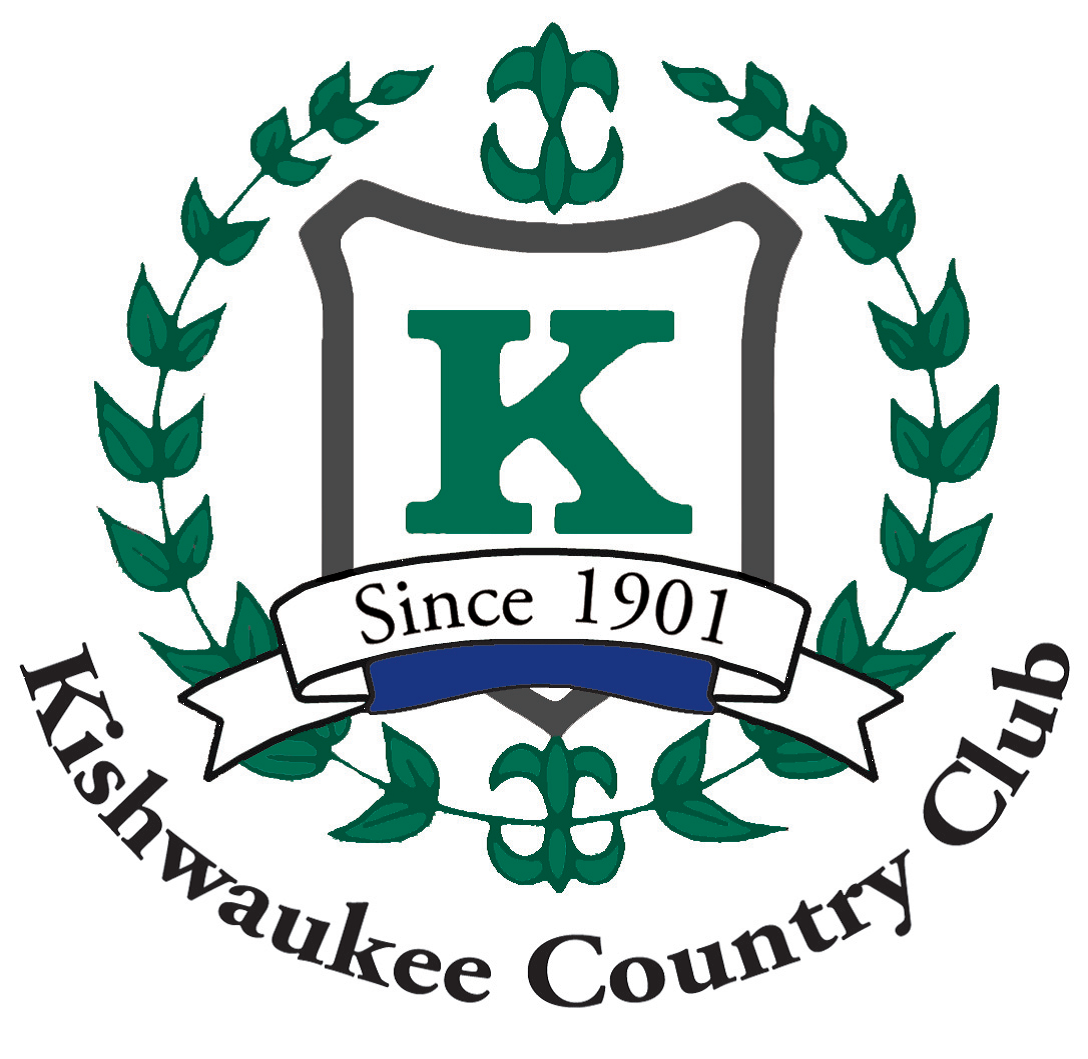 Notes:  	*Dues 2% Discount – To receive the dues discount, payment must be made no later than January 31, 2019 and paid by check or cash.	**Family is defined as, “…member, spouse, cohabitating domestic partner and/or depend children who are 23 years of age or younger.”	***Ages for Intermediate, Junior and Youth categories and dependent children are based on the individual’s age on December 31, 2018.ClassificationAnnualDuesDues 2% DiscountPaid By Cash/Check*Dues Paid MonthlyFood MinimumCapital Fund    Building   ContributionEquity MembershipEquity – Individual$4,060.00$3,978.80$338.25$725.00$750.00$0Equity – Add Family** for Golf     1 Family Member (add $825.00)$4,885.00$4787.30$407.08$1,000.00$750.00$0     2 or More Family Members (add $1,130.00)$5,190.00$5,086.20$432.50$1,000.00$750.00$0Equity – Add Family for Social/Tennis/Pool     1 Family Member (add $370.00)$4,430.00$4,341.40$369.17$1,000.00$750.00$0     2 or More Family Members (add $515.00)$4,575.00$4,483.50$381.25$1,000.00$750.00$0Non-Equity ClassificationsIntermediate (Ages 30-34)***$2,050.00$2,009.00$170.83$500.00$225.00$0Junior (Ages 21-29)***$1,025.00$1,004.50$85.42N/A$100.00$0Youth (Ages 16-20)***$500.00N/AN/AN/AN/A$0Social/Tennis/Pool – Individual$525.00$514.50$43.75$500.00$150.00$0    Add 1 Family Member (add $250)$775.00$759.50$64.58$1,000.00$150.00$0    Add 2 or more Family Members ($500)$1,025.00$1,004.50$85.42$1,000.00$150.00$0Business Clubhouse$575.00N/AN/A$1,000.00$100.00$0Clubhouse$525.00N/AN/AN/AN/A$0Business Golf – Dues varies by number Trial ProgramsTrial Golf – Individual joined in 2017$3,250.00N/AN/A$375.00$180.00$0     Add 1 Family Member (add $500)$3,750.00N/AN/A$375.00$180.00$0     Add 2 or More Family Members (add $1000)$4,250.00N/AN/A$375.00$180.00$0Trial Golf – Individual joined 2018$2,900.00N/AN/A$375.00$180.00$0     Add 1 Family Member (add $500)$3,400.00N/AN/A$375.00$180.00$0     Add 2 or More Family Members (add $1000)$3,900.00N/AN/A$375.00$180.00$0Trial Golf – Individual joined 2019$2,500.00N/AN/A$350.00$125.00$0    Add 1 Family Member (add $500)$3,000.00N/AN/A$350.00$125.00$0    Add 2 or More Family Members (add $1000)$3,500.00N/AN/A$350.00$125.00$0Trial Clubhouse$150.00N/AN/AN/A$50.00$0